Question OneDetermine the issues in the following code and rewrite the correct one? You are required to take a screenshot of your output?  <!DOCTYPE HTML>
<html><head>     ASSIGNMENT 1 </head><body>  <p> Do not forget to add a screenshot <p>   Web technology is my favorite course </body></html Answer (1 mark/correction, 0.5 mark/screenshot)Question TwoWrite the source HTML document for the Webpage shown below, taking into consideration all points from 1-11: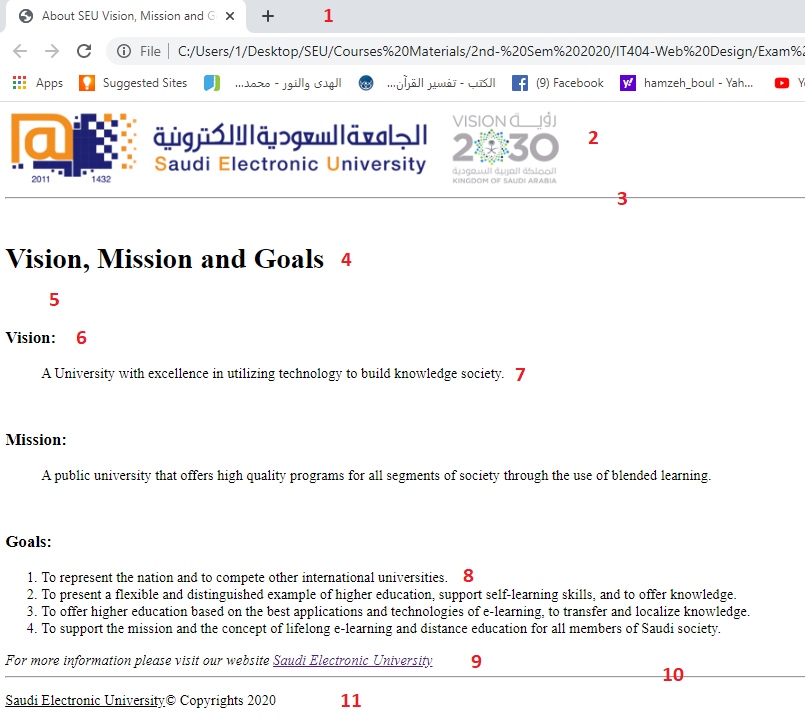 Marking criteria: Question ThreeWrite the necessary HTML code to display the following web page.          (Note: Required tags for describing the page given as in red color font) 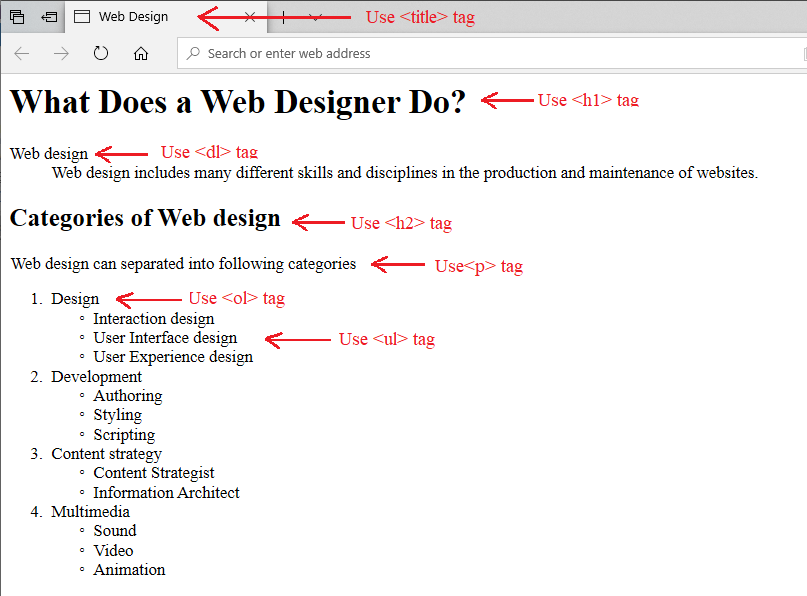 Marking criteria: Answer (0.25 mark for each required tags) Question FourWrite the necessary HTML code to display the following web page.          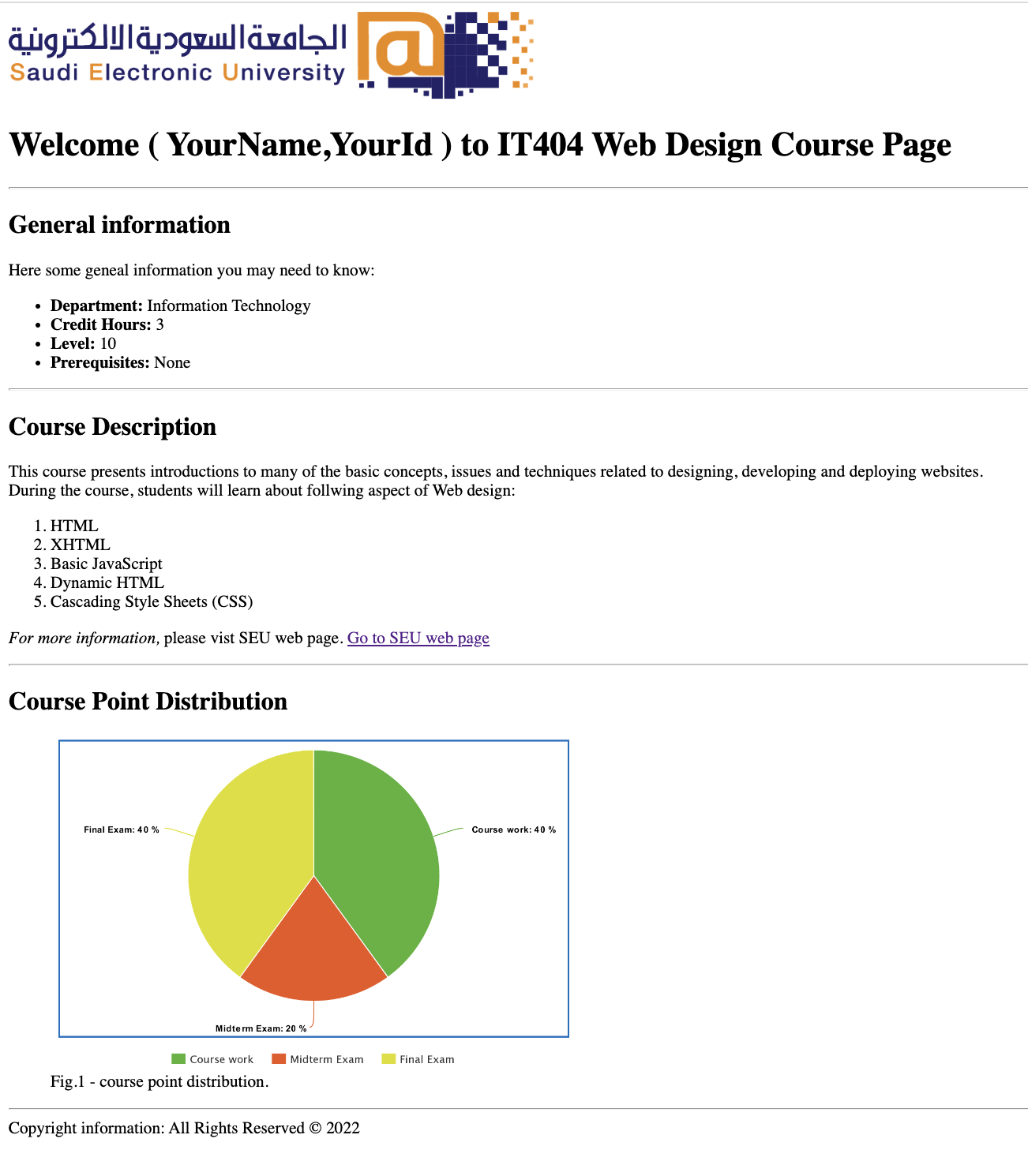 Page1.htmlNotes: You must copy and paste the “HTML script” as your answer for this question. DON’T just take screen shot for your HTML script. It must be editable script. Take a screen shot for your output web page and paste it as a part of your answer.Complete the missing data (YourName,YourId ) with your name and your id.Organizing Page Content by make a use of (Header, Section and Footer).You can use the following images: 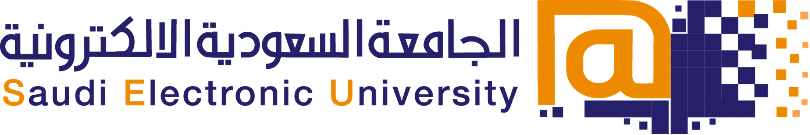 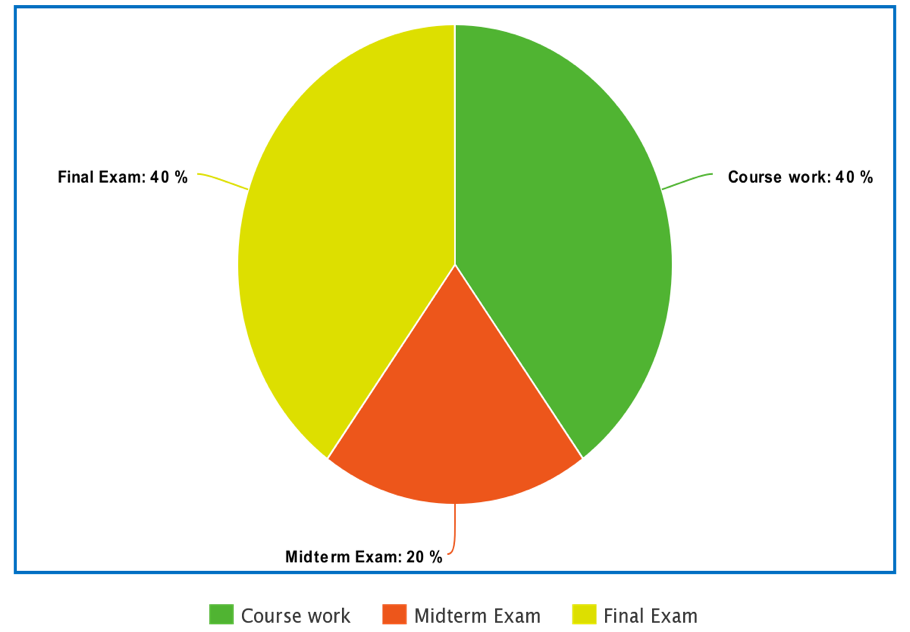 Marking criteria: PointDescription Marks1Title 0.22Image (English-SEU logo)0.23Horizontal line 0.14Heading0.25Whitespace0.26Heading 0.27Blockquote 0.28List0.29Address & link to SEU website0.210Horizontal line0.111Underlined & Copyright 0.2PointDescription Marks1Title 0.252Image (English-SEU logo)0.53Heading0.254Whitespace0.255Heading 0.256List0.257Address & link to SEU website0.58Horizontal line0.259Underlined & Copyright 0.25